Planning an event for children working in UKS2 who could be described as working at Greater Depth in Mathematics?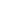 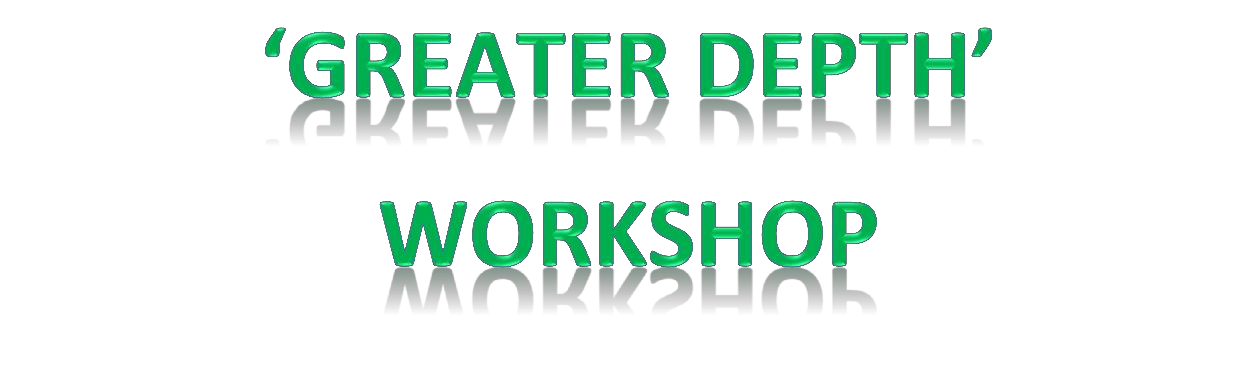 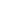 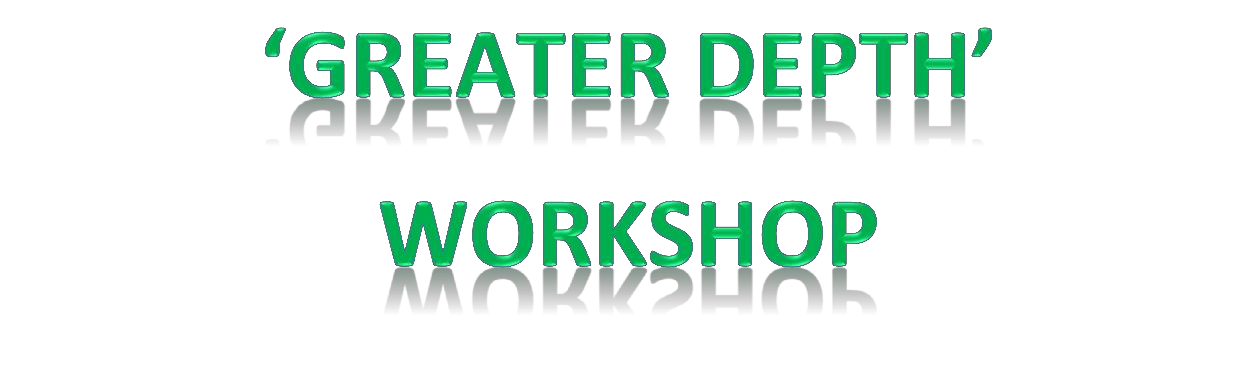 This half day course, hosted at Riddlesden St. Mary’s and led by Sharon Day, will equip you with ideas and resources to assist with running an event in school (or across a group of schools) for the children in UKS2 who you would assess at working at Greater Depth. The course will:look at the nature of what it means to be working at Greater Depth;provide you with activities that you could use in a session;share ideas on how you can organise such an event.You will leave with a clear plan for your ‘Greater Depth’ event and with appropriate resources to base the activities on.Quote from @belcher_miss: “@SharonJaneDay thank you so much for your fantastic maths training today! Couldn’t pour out ideas quick enough back at school to@MrsJLMoran can’t wait to put theory into practice!”The venue is: Riddlesden St Mary’s Primary School, Grange Road, Keighley, BD20 5AB Audience: appropriate for Maths Subject Leaders but also other teachers who have an interest in organising such an event.The cost for the half day’s training is £50.Thursday 24th May, 2018	9:30 am until 11:30 amPlaces are limited, so to take advantage of this exciting development opportunity.Contact Sharon Day (quoting ‘RSM – GDW’) on:07733 092 934	sharonjaneday@hotmail.com	@SharonJaneDay